Rubriek: Big History 3 VWO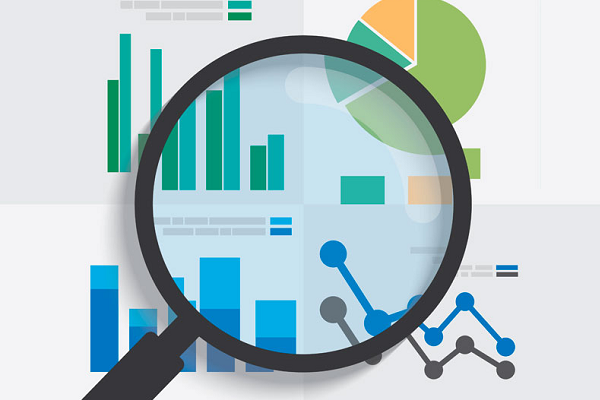 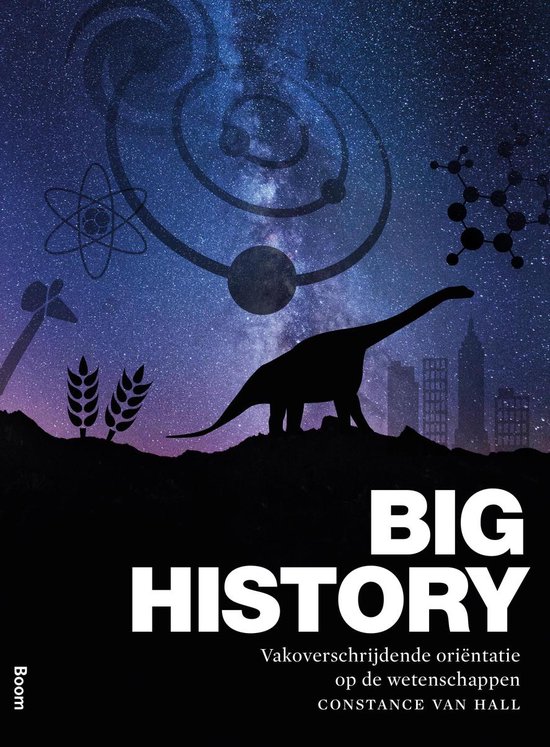 OnderdeelOnvoldoende (0 punten)Voldoende (2 punten)Goed (3 punten)Zeer goed (4 punten)Feedback van beoordelaarDrempel 1: oerknalDrempel 1: oerknalDrempel 1: oerknalDrempel 1: oerknalDrempel 1: oerknalDrempel 1: oerknalPresentatie:vormDe slides zijn rommelig, bevatten veel fouten, geen eenduidige lay-outDe slides zijn rommelig, zijn niet mooi opgemaaktDe slides zien er verzorgd uit, maar bevatten wat foutjesDe slides zien er verzorgd uit.Presentatie: InhoudEr zit geen structuur in de presentatieDe inleiding of het slot ontbreekt of is niet duidelijkDe samenhang tussen de inleiding, kern en slot ontbreekt.De presentatie is heeft een duidelijke inleiding, kern en slotPresentatie: sprekerSpreker is niet in staat om het verhaal te vertellen. Geeft geen blijk van voldoende kennis.De presentatie is moeilijk te volgen. Te veel details. De grote lijn ontbreektUitleg is niet zo helder. De spreker laat af en toe een steekje vallenHeldere uitleg. De spreker heeft kennis van zaken en weet dat goed over te brengenDrempel 2: sterren en elementenDrempel 2: sterren en elementenDrempel 2: sterren en elementenDrempel 2: sterren en elementenDrempel 2: sterren en elementenDrempel 2: sterren en elementenAantal woorden in de tekstEr zijn minder dan 250 woorden of meer dan 500 woorden. Dit telt ook als het aantal woorden niet op de poster worden vermeld. Er is tussen de 250-500 woorden gebruikt. Het aantal woorden staat vermeld op de poster.Omschrijving van de zwaartekracht volgens NewtonDe begrippen massa en aantrekking worden niet gekoppeld aan het begrip zwaartekracht Je koppelt de begrippen massa en aantrekking aan het begrip zwaartekracht. Je kunt zwaartekracht volgens Newton omschrijven aan de hand van een formule.Je hebt de vak begrippen en formules aan elkaar gekoppeld. Daarnaast laat je de werking van de zwaartekracht in een tekening zien. Problemen met Newton theorie van ZwaartekrachtJe legt minder dan twee voorbeelden uit of de uitgewerkte voorbeelden zijn niet juist. Je legt minimaal twee voorbeelden uit die niet verklaard konden worden met Newton theorie van zwaartekracht. Eén van de voorbeelden die je uitwerkt gaat over donkerenergie. Je kunt aan de hand van formules problemen in Newton zijn zwaartekracht theorie identificeren. Omschrijving van de algemene relativiteitstheorieDe omschrijving van de relativiteitstheorie is onjuist of er wordt niet genoeg vaktaal gebruikt. Je gebruikt de begrippen ruimtetijd en kromming om uit leg te gaven aan algemene relativiteitstheorie is. Je kunt de vergelijking voor de algemene relativiteitstheorie uitleggen in je eigen woorden.Je kunt de formule voor algemene relativiteitstheorie omschrijven in je eigen woorden.ToepassingJe hebt geen toepassing of een toepassing die niet juist is. Je legt minimaal één toepassing uit voor Newton theorie van Zwaartekracht en Einsteins algemene relativiteitstheorie Je legt ook minimaal één experimentele manier van toetsing uit.Je maak een conclusie over welke theorie het beste is. PosterDe poster is onoverzichtelijk en niet prettig om naar te kijken en of lezen.Er is gebruik gemaakt van verschillende kleuren en de poster ziet er goed verzorgt uit.De leerlingen hebben de poster hun eigen gemaakt.Er is een extra toevoeging die de poster uitstekend maakt.Drempel 3: atomen en moleculenDrempel 3: atomen en moleculenDrempel 3: atomen en moleculenDrempel 3: atomen en moleculenDrempel 3: atomen en moleculenDrempel 3: atomen en moleculenTekening atoomEr is geen tekening gemaakt van het atoom.Er is een tekening aanwezig welke erg onduidelijk is.Er is een duidelijke tekening aanwezig welke lijkt op het echte atoom.Materiaallijst atoomEr zijn geen materialen genoemd.Er missen materialen die nodig zijn in de lijst, wel is het grootste deel aanwezig.De materiaallijst is compleet.Tekening molecuulEr is geen tekening gemaakt van het molecuul.Er is een tekening aanwezig welke erg onduidelijk is.Er is een duidelijke tekening aanwezig welke lijkt op het echte molecuul.Materiaallijst molecuulEr zijn geen materialen genoemd. Er missen materialen die nodig zijn in de lijst, wel is het grootste deel aanwezig.De materiaallijst is compleet. Drempel 4: aarde en zonnestelselDrempel 4: aarde en zonnestelselDrempel 4: aarde en zonnestelselDrempel 4: aarde en zonnestelselDrempel 4: aarde en zonnestelselDrempel 4: aarde en zonnestelselMateriaallijst voor het modelEr zijn geen materialen genoemd. Er missen materialen die nodig zijn in de lijst, wel is het grootste deel aanwezig.De materiaallijst is compleet. Schets van het modelEr is geen schets gemaakt van het model.Er is een schets aanwezig welke erg onduidelijk is. Er is een duidelijke schets aanwezig welke lijkt op het eindresultaat. Schaalberekening met relevante afstandenEr zijn geen schaalberekeningen aanwezig en/of de afstanden die zijn opgezocht kloppen niet.Er zitten fouten in de aanwezige schaalberekeningen en/of de afstanden kloppen niet allemaal.Er zijn goede schaalberekeningen aanwezig welke terugslaan op de correcte afstanden.Uiterlijk modelEr is geen aandacht besteed aan het uiterlijk van het model.Er is weinig aandacht besteed aan het uiterlijk van het model.Er is aandacht besteed aan het uiterlijk van het model maar dit is niet in overeenkomst met het echte uiterlijk van de aarde/zonnestelsel.Het model is een totale overeenkomst van het uiterlijk van onze aarde of ons zonnestelsel, het uiterlijk is uniek. Eindresultaat Het eindresultaat is niet af of niet ingeleverd. Het eindresultaat klopt niet, het heeft niet de goede schaal en mist delen.Het eindresultaat is af maar heeft niet de goede schaal.Het model is af en compleet gemaakt met de goede schaal.Drempel 5: levenDrempel 5: levenDrempel 5: levenDrempel 5: levenDrempel 5: levenDrempel 5: levenWerkhoudingJe hebt niet meegedaan met de opdrachtJe hebt matig meegedaan met de opdrachtJe hebt voldoende meegedaan met de opdrachtJe hebt zeer goed meegedaan met de opdrachtOpdrachtOpdracht niet afOpdracht niet helemaal afOpdracht af maar zitten nog te veel fouten inOpdracht af en is voldoende Drempel 6: collectief lerenDrempel 6: collectief lerenDrempel 6: collectief lerenDrempel 6: collectief lerenDrempel 6: collectief lerenDrempel 6: collectief lerenGoederenlijst Er is geen lijst met goederen.De lijst bestaat uit minder/meer dan minimaal 20 en maximaal 30 goederen. OfDe lijst bestaat uit goederen uit deze tijd, niet een oud beroep.De lijst bevat goederen, passend bij een oud beroep. Er zijn minimaal 20 en maximaal 30 goederen aanwezig.Oud schrift eerste ontwerpEr is geen schrift ontworpen.Het schrift bevat niet alle goederen uit de goederenlijst.Het schrift bevat alle goederen, maar is niet origineel/creatief.Het schrift bevat alle goederen en is origineel/creatief.Oud schrift tweede ontwerpEr is geen schrift ontworpen.Het schrift bevat niet alle goederen uit de goederenlijst.Het schrift bevat alle goederen, maar is niet origineel/creatief.Het schrift bevat alle goederen en is origineel/creatief.Drempel 7 landbouwDrempel 7 landbouwDrempel 7 landbouwDrempel 7 landbouwDrempel 7 landbouwDrempel 7 landbouwAntwoorden op de vragen Er is geen antwoord gegeven op de vragen.Meer dan de helft van de antwoorden missen of zijn fout.Alle antwoorden zijn aanwezig maar zijn niet compleet onderbouwd.De antwoorden zijn aanwezig en in detail onderbouwd en omschreven.Verwerking vragen op posterDe antwoorden zijn niet terug te vinden op de poster.Niet alle antwoorden zijn terug te vinden op de poster. De meeste antwoorden zijn terug te vinden op de poster.Alle antwoorden zijn verwerkt op de poster. Uiterlijk posterDe poster is niet ingeleverd of is totaal niet af.De poster bevat enkel antwoorden en info over het gewas, geen plaatjes of kleurtjes. De poster bevat alle info met wat kleurtjes en plaatjes.De poster bevat alle informatie en relevante plaatjes.Drempel 8 en 9: moderne revolutie & de toekomstDrempel 8 en 9: moderne revolutie & de toekomstDrempel 8 en 9: moderne revolutie & de toekomstDrempel 8 en 9: moderne revolutie & de toekomstDrempel 8 en 9: moderne revolutie & de toekomstDrempel 8 en 9: moderne revolutie & de toekomstProbleem is helder Het probleem is niet duidelijk omschreven. Je omschrijft heel minimaal wat het probleem is. Je legt uit waarom het een probleem is. Je leg uit hoe het probleem is ontstaan. Je legt uit wat het probleem is met bewijs van wetenschappelijke bronnen. Innovaties om het probleem op te lossen Er zijn innovaties benoemd.  Er zijn minimaal 3 innovaties genoemd, maar die zijn niet realistische.  De 3 omschreven innovaties kunnen uitgevoerd worden. Je koppelt theorie en moderne techniek aan elkaar. De 3 omschreven innovaties kunnen uitgevoerd worden. Je koppelt theorie en moderne techniek aan elkaar.Uiterlijk poster De poster is niet ingeleverd of is totaal niet af.Er is gebruik gemaakt van verschillende kleuren en de poster ziet er goed verzorgt uit.De leerlingen hebben de poster hun eigen gemaakt.Er is een extra toevoeging die de poster uitstekend maakt.SamenwerkingNiet samengewerktWeinig samengewerktGoed samengewerktAltijd samengewerktOnderzoekende houdingGeen onderzoekende houding laten zien tijdens de lessen en opdrachtenWeinig onderzocht in de les en tijdens de opdrachtenDe meeste dingen onderzocht tijdens de les en opdrachtenEen goede onderzoekende houding laten zien door veel te onderzoeken tijdens les en opdracht.